МИНИСТЕРСТВО ОБРАЗОВАНИЯ РЕСПУБЛИКИ БЕЛАРУСЬФИЛИАЛ УЧРЕЖДЕНИЯ ОБРАЗОВАНИЯ«БЕЛОРУССКИЙ ГОСУДАРСТВЕННЫЙ ТЕХНОЛОГИЧЕСКИЙ УНИВЕРСИТЕТ»«БОБРУЙСКИЙ ГОСУДАРСТВЕННЫЙ ЛЕСОТЕХНИЧЕСКИЙ КОЛЛЕДЖ»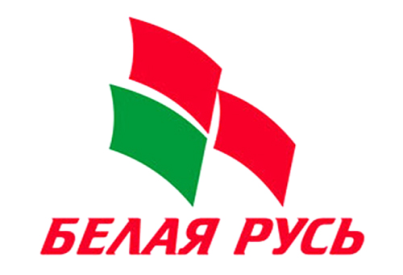 ПЕРВИЧНАЯ ОРГАНИЗАЦИЯфилиала УО «БГТУ» «БГЛК»РОО «Белая Русь»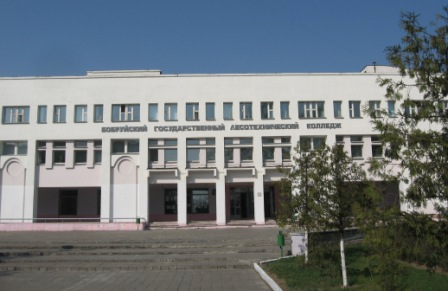 Бобруйск2017От того, как будет воспитываться  молодёжь, будет напрямую зависеть не только благополучие, но и само существование нашей страны.                                                      А.Г.ЛукашенкоАКТИВпервичной организации филиала УО «БГТУ» «БГЛК»РОО «Белая Русь»ЧИСЛЕННЫЙ СОСТАВпервичной организации филиала УО «БГТУ» «БГЛК» РОО «Белая Русь»в период с 01.09.2008 г. по 01.09.2017 г.По состоянию на 01.12.2017 годчисленность первичной организациифилиала УО «БГТУ» «БГЛК» РОО «Белая Русь»составляет 19 человек.Выборы в местные Советы депутатов двадцать восьмого созыва назначены на 18 февраля 2018 годаПрезидентом Республики Беларусь подписан Указ от 14 ноября 2017 г. № 410 «О назначении выборов в местные Советы депутатов».  Согласно документу, выборы в местные Советы депутатов двадцать восьмого созыва назначены на 18 февраля 2018 г.  Обеспечение финансирования расходов на подготовку и проведение выборов в местные Советы депутатов возложено на Совет Министров Республики Беларусь. Финансирование будет производиться в пределах средств республиканского бюджета, которые были для этого предусмотрены.  Правовым актом за государственными органами и иными организациями закреплена обязанность по обеспечению выполнения организационных мероприятий по подготовке и проведению выборов в сроки, установленные Избирательным кодексом Республики Беларусь.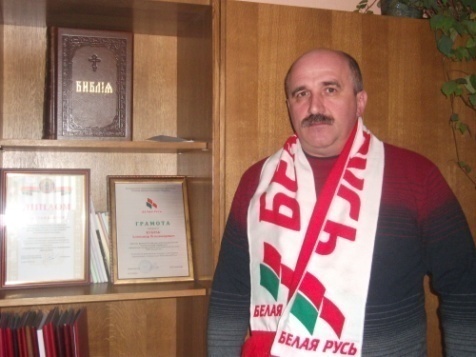 Кубрак Александр Владимировичдиректор колледжа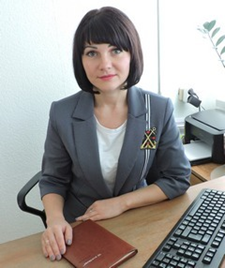 Лавринович Юлия Николаевна зам. директора по воспитательной работе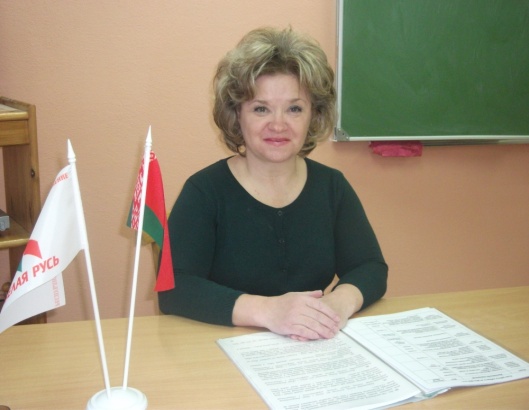 Меркулова Неля Николаевнапреподавательпредседатель первичной организации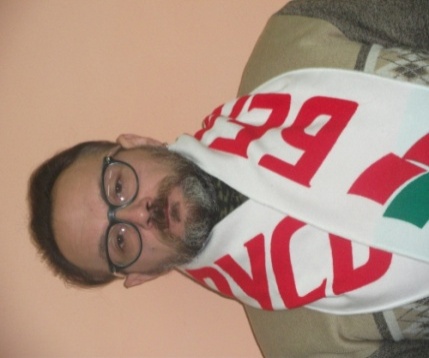 Рудик Владимир Анатольевичпреподавательзаместитель председателя первичной организации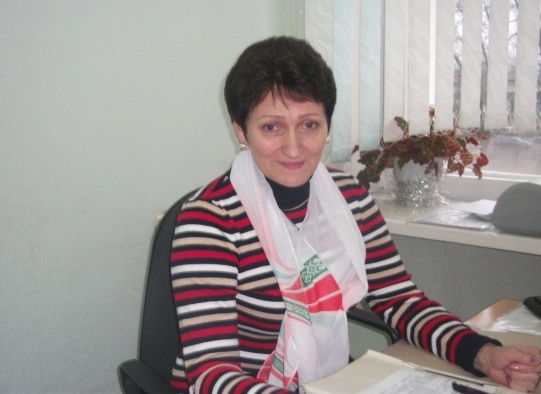 Ковальчук Татьяна Аркадьевназаведующая дневным  отделением«Механическое»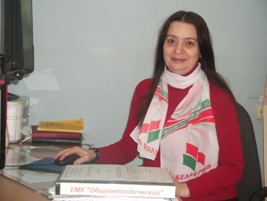 Курбанова  Татьяна Вартановнапреподаватель, методистсекретарь первичной организации